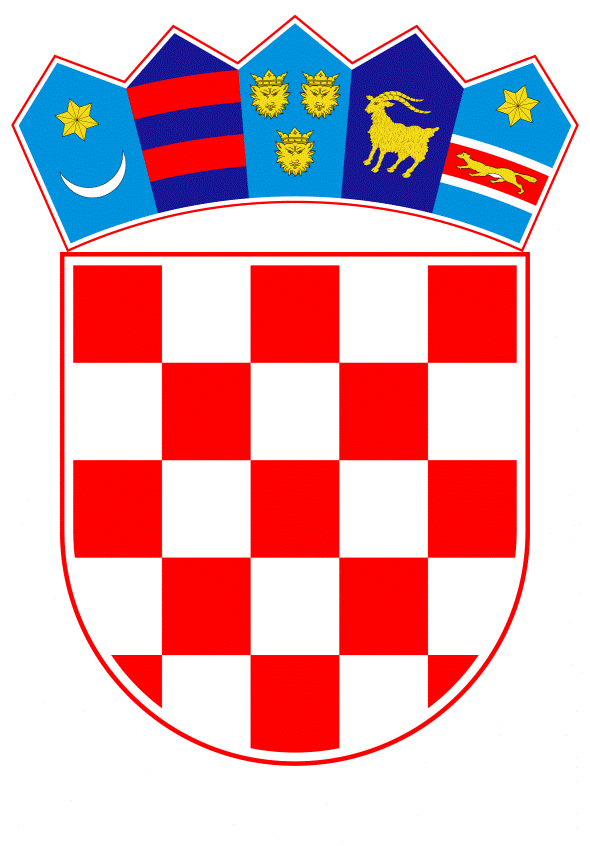 VLADA REPUBLIKE HRVATSKE	Zagreb, 24. rujna 2020.PREDLAGATELJ:	Ministarstvo financija PREDMET:	Prijedlog odluke o dopuni Odluke o visini, načinu i rokovima uplate sredstava trgovačkih društava u državnom vlasništvu u Državni proračun Republike Hrvatske za 2020. godinuBanski dvori | Trg Sv. Marka 2  | 10000 Zagreb | tel. 01 4569 222 | vlada.gov.hrPRIJEDLOGNa temelju članka 44. Zakona o izvršavanju Državnog proračuna Republike Hrvatske za 2020. godinu (Narodne novine, br. 117/19, 32/20, 42/20 i 58/20), Vlada Republike Hrvatske je na sjednici održanoj __________ 2020.  donijelaODLUKU O DOPUNI ODLUKE O VISINI, NAČINU I ROKOVIMA UPLATE SREDSTAVA TRGOVAČKIH DRUŠTAVA U DRŽAVNOM VLASNIŠTVU U DRŽAVNI PRORAČUN REPUBLIKE HRVATSKE ZA 2020. GODINUI.U Odluci o visini, načinu i rokovima uplate sredstava trgovačkih društava u državnom vlasništvu u Državni proračun Republike Hrvatske za 2020. godinu („Narodne novine“, broj 88/20), u točki V. iza stavka 1. dodaje se stavak 2. koji glasi:„Iznimno, trgovačka društva navedena u popisu iz točke 2. ove Odluke mogu, uz prethodnu suglasnost Ministarstva financija, sredstva s osnove dobiti nakon oporezivanja uplatiti izravno na račun državnog proračuna u skladu sa stavkom 1. ove točke najkasnije do 15. siječnja 2021. godine.“II.Ova Odluka stupa na snagu danom donošenja, a objavit će se u Narodnim novinama.Klasa: Urbroj: Zagreb, PREDSJEDNIK
mr. sc. Andrej PlenkovićOBRAZLOŽENJEOva Odluka donosi se na temelju članka 44. Zakona o izvršavanju Državnog proračuna Republike Hrvatske za 2020. godinu (Narodne novine, br. 117/19, 32/20, 42/20 i 58/20), a njome se dopunjuje Odluka o visini, načinu i rokovima uplate sredstava trgovačkih društava u državnom vlasništvu u Državni proračun Republike Hrvatske za 2020. godinu (Narodne novine, broj 88/20) koju je Vlada Republike Hrvatske donijela na sjednici održanoj 30. srpnja 2020. godine. Navedenom se Odlukom određuje visina, način i rokovi uplate sredstava u Državni proračun Republike Hrvatske za 2020. godinu s osnove dobiti nakon oporezivanja za 2019. godinu trgovačkih društava u kojima Republika Hrvatska ima većinski paket dionica ili većinski udio te trgovačkih društava od posebnog interesa u kojima Republika Hrvatska ima manjinski paket ili manjinski udio iz popisa trgovačkih društava koji se nalazi u prilogu Odluke. Zbog promjene gospodarskih okolnosti, uslijed epidemije koronavirusa, predlaže se dopuniti Odluku o visini, načinu i rokovima uplate sredstava trgovačkih društava u državnom vlasništvu u Državni proračun Republike Hrvatske za 2020. godinu na način da Vlada Republike Hrvatske utvrdi mogućnost da trgovačka društva, na koja se primjenjuju odredbe Odluke, mogu, uz prethodnu suglasnost Ministarstva financija, sredstva s osnove dobiti nakon oporezivanja uplatiti na račun državnog proračuna i u 2021. godini, i to najkasnije do 15. siječnja 2021. godine.